Witajcie Młodsze i Starsze Dziewczynki!!!Mamy nadzieję, że głowy i ręce rozgrzane  lekcjami i ćwiczeniami od terapeutów.  Nie wiemy jeszcze jak długo, ale zostajemy w domu. Wiemy, że jest to trudne dla was tyle czasu pozostawać w jednym miejscu i nie spotykać się ze znajomymi, ale jest to naprawdę bardzo ważne !!!!!  Wierzymy, że zorganizowałyście sobie dzień tak, aby  mimo izolacji od świata zewnętrznego, brać jak najwięcej z tego co ten świat nam oferuje. Zamiast rozmyślać o trudnościach i  przeszkodach jakie się pojawiły, skierujmy energię na poszukiwanie rozwiązań i stawianie sobie celów… poniedziałek się uśmiecha. 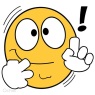 Przywitajcie Wtorek uśmiechem i dobrymi myślami......Wieczorem zaś, leżąc w swoich najcudowniejszych łóżeczkach, pożegnajcie dzień myślami o tym, jak spędziłam dzień, jak się czułam, co planuję robić dnia następnego (młodsze znają ten rytuał). Skorzystajcie z paru pomysłów, jak przetrwać kwarantannę.Zaplanuj swój dzień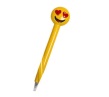 Nie marnuj czasu
     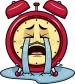 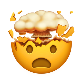 Naucz się czegoś nowego lub potrenuj Wróć do swojego hobby lub znajdź jakieś dla siebie 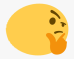 Ćwicz fizycznie – fitness, jogę, stretching, taniec, skakanie na skakance, hula-hop…(co kto lubi)
 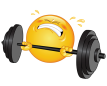 Czytaj książki, oglądaj ciekawe programy, filmy, ucz się nowych piosenek (duuuużo śpiewaj), gotuj ciekawe potrawy 
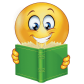 Zachowaj spokój i pogodny nastrój, a sytuacjach nerwowych korzystaj z poskramiaczy złości (czekam na wiadomość, jakie to mogą być sposoby) 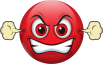 Zadbaj o swoich bliskich, dzwoń do znajomych, wspieraj potrzebujących 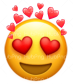 Zadbaj o swoją twarz, włosy, skórę, paznokcie (nareszcie jest mnóstwo czasu na pielęgnację ciała, ale ważna jest tu systematyczność)
 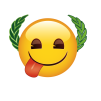 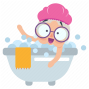 Nie poddawaj się …..             Jesteś dzielna i mądra. Wyposażone w taki poradnik, przystępujcie do działania.
Będzie nam miło z p. Tosią, jeśli podzielicie się z nami waszymi sukcesami i podjętymi działaniami. Proponujemy założyć notatnik, i w nim dokumentować podjęte aktywności. Cieszymy się bardzo z kontaktu z wami i waszymi opiekunami. 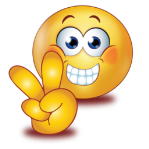 